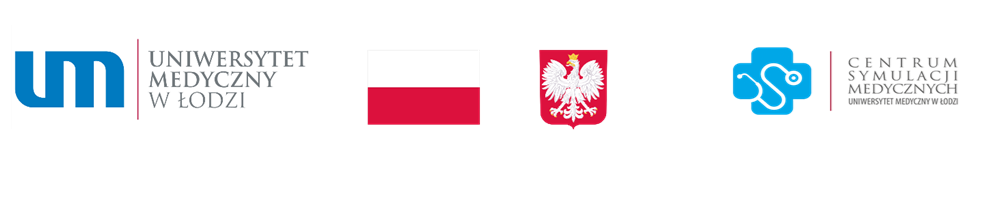 Załącznik nr 2b do SWZNr postępowania: ZP/96/2023PAKIET IIOpis przedmiotu zamówieniaSymulator pacjenta dorosłegoIlość:  2 szt.Producent:…………………………Model:……………………………..Rok produkcji:………………….Tabela  Wykaz parametrów wymaganych i oferowanychFormularz musi być podpisany kwalifikowanym podpisem elektronicznym Lp.Parametry wymaganeParametry oferowaneZaawansowany, bezprzewodowy symulator dorosłego człowieka odwzorowujący cechy ciała ludzkiego, takie jak wygląd, wzrost oraz fizjologiczny zakres ruchów w miednicy (zginanie w pasie), stawie barkowym i stawie biodrowym.Możliwość całkowicie bezprzewodowej symulacji, bez jakichkolwiek podłączeń elektrycznych oraz pneumatycznych.Możliwość konfiguracji sieci bezprzewodowej w paśmie 2,4 GHz i/lub 5 GHzMożliwość pracy symulatora z zasilaniem z sieci 230V i komunikacją przewodową poprzez Ethernet LANMożliwość, co najmniej czterech godzin pracy bez konieczności doładowywania akumulatorów, zarówno w symulatorze, systemie sterowania, jak i monitorze pacjentaMożliwość współpracy symulatora z system symulacji i wyświetlania USG z realnymi obrazami do procedur FAST, eFasT, RUSH pokazywanymi na monitorze USG lub komputerze zgodnie z anatomią: to znaczy przy kontroli odpowiednich miejsc na skórze symulatora, np. poprzez specjalne czujniki określające miejsce przyłożenia głowicy USGMożliwość wykorzystania scenariuszy szkoleniowych do nauki resuscytacji kardiologicznej, intensywnej terapii i opieki pourazowej z możliwością wykorzystania badań i obrazów USG w trakcie ćwiczeń z możliwością automatycznego nagrywania obrazu USGMożliwość pracy symulatora w trybie automatycznym, gdzie podawane dawki leków i wykonywane czynności medyczne zmieniają stan „pacjenta” zgodnie z uruchomionym scenariuszemMożliwość pracy symulatora w trybie sterowanym przez instruktora, który zgodnie z posiadaną wiedzą może modyfikować efekty działania poszczególnych leków i wykonanych czynnościPocenie się, wypływ symulowanego płynu mózgowo -rdzeniowego, łzawienieMruganie – wolne, szybkie, prawidłowe - oczy sterowane niezależnieReaktywne źrenice, możliwość ustawienia czasu reakcji na światło i poziomu rozszerzenia źrenicy niezależnie dla każdego z oczu. Rejestracja i informacja w logu badania źrenic.Możliwość symulacji drgawek (kloniczne i toniczno-kloniczne)Ubranie dla osoby dorosłej, spodnie oraz koszula/bluzka rozpinane po całej długości na zamki błyskawiczne. Ubranie dołączone do symulatora nie powoduje zabrudzeń na jego silikonowej skórze.Walizki/torby umożliwiające bezpieczny transport symulatora.Do symulatora dołączony zestaw baterii zapasowych pozwalający na ich dwukrotną wymianę. Baterie zapasowe będą dostarczone przez wykonawcę dopiero na wezwanie ze strony zamawiającego ( w ciągu maksymalnie czterech tygodni od powiadomienia o zaistnieniu konieczności wymiany)Do symulatora dołączony zestaw kabli (sztuk 1) do monitorowania pacjenta oraz zestaw elektrod do elektroterapii (sztuk 20) kompatybilne z symulatorem oraz defibrylatorem wskazanym przez zamawiającego.Układ oddechowyUkład oddechowyUkład oddechowyGłowa rzeczywistych rozmiarów z elastycznym językiem, chrząstką nalewkowatą, nagłośnią, dołkiem nagłośniowym, strunami głosowymi, tchawicą, drzewem oskrzelowym, przełykiem i sztucznymi płucami. Funkcja oddechu spontanicznego oraz realistycznego unoszenia się i opadania klatki piersiowejOtwór w tchawicy wraz z wymienialną skórą umożliwiające wykonanie konikotomii i konikopunkcji. Możliwość przeprowadzenia wielokrotnej konikotomii i konikopunkcji bez potrzeby wymiany skóry głowyMożliwość prowadzenia standardowych czynności z zakresu ALSWywołanie niedrożności dróg oddechowych – rejestracja udrożnienie dróg oddechowych podczas odchylenie głowy i uniesienie żuchwyWentylacja przez maskę twarzową z użyciem worka samorozprężalnegoZakładanie rurek ustno-gardłowych i nosowo-gardłowych i prowadzenie wentylacjiZakładanie rurek intubacyjnych i prowadzenie wentylacjiZakładanie masek krtaniowych i prowadzenie wentylacjiIntubacja z wykorzystaniem różnych rodzajów prowadnic, w tym światłowodowych.Możliwość wentylacji po wykonaniu konikotomii i konikopunkcjiMożliwość wykonania ekstubacjiOznaki oddechu spontanicznego, unoszenie się i opadanie klatki piersiowej, niezależnie dla każdego płucaMożliwość osłuchiwania szmerów oddechowychMożliwość ustawienia i monitorowania wydechowego przepływu CO2Ustawiane częstości oddechuMożliwość wywołania niedrożności górnych dróg oddechowych na poziomie gardłaMożliwość wywołania obrzęku językaMożliwość wywołania szczękościskuMożliwość wywołania skurczu krtani z pełnym zamknięciem strun głosowychMożliwość ograniczenia zakresu ruchów szyiMożliwość zmiany podatności płuc na kilku poziomachMożliwość symulacji nadmuchiwania żołądka przy nieprawidłowej intubacji i wentylacjiMożliwość obustronnego odbarczenia odmy opłucnowejMożliwość założenia drenażu jamy opłucnej.Własne niezależne wewnętrzne źródło zasilania manekina w powietrze do funkcji oddechowych i pneumatycznychUkład krążeniaUkład krążeniaUkład krążeniaOprogramowanie zawierające bibliotekę minimum 30 rytmów pracy sercaCzęstość pracy serca w zapisie EKG w zakresie nie mniejszym niż 0-180/minMożliwość generowania minimum trzech rodzajów skurczów dodatkowych w zapisie EKGMożliwość generowania minimum dwóch rodzajów artefaktów w zapisie EKGUciśnięcia resuscytacyjne generują wyczuwalne tętno, kształt fali ciśnienia krwi i artefakty EKG na monitorze symulacyjnymMożliwość przeprowadzenia defibrylacji energią do 360 J, z funkcją rejestracji wartości energii defibrylacji oraz rodzaju fali defibrylacyjnej (jedno i dwufazowa)Możliwość ustawienia poziomu energii defibrylacji, który powoduje zmianę zapisu EKGMonitorowanie pracy serca za pomocą minimum 3-odprowadzeniowego EKG oraz poprzez elektrody defibrylacyjno-stymulacyjne przyczepiane na piny zamontowane  w klatce piersiowejMożliwość symulacji zapisu EKG z 12 odprowadzeń skorelowanego z 3 odprowadzeniowym EKG z powyższego punktuMożliwość stymulacji zewnętrznej, z możliwością ustawiania różnych progów stymulacjiTętnoTętnoTętnoTętno zsynchronizowane z EKG i zewnętrznym masażem serca. Automatyczna rejestracja badania tętna i zapis w logu.Siła tętna zależna od ciśnienia tętniczego krwi i miejsca pomiaruObustronne tętno na tętnicach szyjnych, udowych oraz grzbietowych stópObustronne tętno na tętnicach ramiennych i promieniowychW czasie masażu rejestracja głębokości i częstości uciśnięć, relaksacji klatki piersiowej i położenia rąkBieżąca informacja zwrotna o efektywności zabiegów resuscytacyjnych oraz jej rejestracja w rejestrze zdarzeńCiśnienie krwiCiśnienie krwiCiśnienie krwiObustronny pomiar poziomu saturacji za pomocą klinicznego pulsoksymetru.Obustronny pomiar ciśnienia krwi za pomocą mankietu automatycznego.Ciśnienie tętnicze krwi symulowane automatycznie, możliwość pomiaru z wykorzystaniem palpacji i osłuchiwania (dźwięki zsynchronizowane z tętnem)Symulacja ciśnienia tętniczego krwi minimum w zakresie 0-250 mmHgNiezależne ustawianie ciśnienia skurczowego i rozkurczowegoRegulowany poziom słyszalnych podczas pomiaru dźwiękówWyświetlanie parametrów ciśnienia tętniczego krwi na symulowanym monitorze pacjentaPodawanie leków i płynoterapiaPodawanie leków i płynoterapiaPodawanie leków i płynoterapiaObustronny dostęp dożylny w obrębie kończyn górnych. Brak konieczności wymiany skóry po przeprowadzeniu wkłuć dożylnychMożliwość podaży leku w bolusie oraz infuzji płynów.Możliwość wykonywania wkłuć domięśniowych obustronnie w mięśnie naramienne i doszpikowych (obustronnie w głowę kości ramiennej) i jednostronnie w obrębie kości piszczelowej.Odgłosy pacjenta oraz osłuchiwanieOdgłosy pacjenta oraz osłuchiwanieOdgłosy pacjenta oraz osłuchiwanieSymulacja głosu pacjentaMożliwość osłuchiwania tonów serca oraz wad zastawkowych w minimum czterech miejscach na klatce piersiowej z możliwością niezależnego ustawienia w każdym z punktówMożliwość osłuchiwania szmerów oddechowych (prawidłowych i patologicznych) ustawianych oddzielnie dla prawego i lewego płuca, osłuchiwanych w łącznie minimum 10 miejscach z przodu i tyłu klatki piersiowejOdgłosy perystaltyki jelit osłuchiwane w minimum dwóch miejscach na brzuchuOdgłosy kaszlu, wymiotów, pojękiwania oraz odgłosy mowyMożliwość nagrywania własnych odgłosów przez instruktorów i wykorzystywania ich w symulacji z opcją regulacji głośnościGenitalia do procedur urologicznychGenitalia do procedur urologicznychGenitalia do procedur urologicznychWymienne genitalia żeńskie i męskie do procedur cewnikowania urologicznego z funkcją automatycznej symulacji wypływu moczu w zależności od stanu klinicznegoKrwawienie i ranyKrwawienie i ranyKrwawienie i ranyMożliwość symulacji krwawień tętniczych i żylnych w minimum dwóch niezależnych miejscach z regulacją siły i częstości w zależności od stanu „pacjenta”.Możliwość zakładania na symulator dodatkowych ran i modułów urazowych z symulacją za pomocą oprogramowania automatycznych krwawieńOprogramowanie komputerowe do kontroli funkcji symulatoraOprogramowanie komputerowe do kontroli funkcji symulatoraOprogramowanie komputerowe do kontroli funkcji symulatoraZdalne bezprzewodowe i przewodowe sterowanie pracą symulatoraOprogramowanie do obsługi symulatora w języku angielskim oraz opcjonalnie w polskimOpcjonalnie oprogramowanie aplikacji sterującej symulatorem, monitorem pacjenta oraz oprogramowaniem do tworzenia scenariuszy z identycznym interfejsem użytkownika oraz funkcjami dla pozostałych symulatorów: kobiety rodzącej, dziecka, niemowlęcia i noworodkaOprogramowanie kontrolujące wszystkie funkcje blokady i udrożnienia dróg oddechowych, funkcje kardiologiczne, resuscytację, tętno, cieśninie krwi i odgłosy z narządów wewnętrznychKażda z funkcji dróg oddechowych musi być ustawiana indywidualnie za pomocą oprogramowania sterującegoGłośności odgłosów serca, płuc i perystaltyki ustawiane za pomocą oprogramowania sterującegoRejestracja wykonywanych czynności resuscytacyjnych (ALS) oraz automatyczna rejestracja funkcji z czujników symulatoraMożliwość zapisu i wydruku zarejestrowanych czynności ratowniczychMożliwość budowy scenariuszy zdarzeń przez użytkownika przy użyciu dołączonego oprogramowania – bezpłatny dostęp w ramach dostarczonego zestawu dla minimum 3 użytkownikówSymulowany monitor do oceny stanu „pacjenta” przez ćwiczącychSymulowany monitor do oceny stanu „pacjenta” przez ćwiczącychSymulowany monitor do oceny stanu „pacjenta” przez ćwiczącychCałkowicie bezprzewodowy (bez konieczności podłączenia kablem LAN do systemu) stacjonarny monitor dotykowy lub komputer AIO z kolorowym ekranem o przekątnej minimum 21” zawieszony na symulowanej sali.Wyświetlanie krzywych EKG, ciśnienia tętniczego krwi, SpO2, ETCO2, fali tętna, częstości oddechu, częstości pracy serca, temperaturyDowolna konfiguracja krzywych wyświetlanych na monitorzeLaptop do sterowania systemem o minimalnych parametrach nie gorszych niż:Laptop do sterowania systemem o minimalnych parametrach nie gorszych niż:Laptop do sterowania systemem o minimalnych parametrach nie gorszych niż:Procesor gwarantujący moc obliczeniową pozwalającą na obsługę specjalistycznego oprogramowania symulatora.Twardy SSD dysk minimum 256 GBPamięć RAM minimum 8 GBEkran VGA o rozdzielczości minimum 1920 x 1080 pikseli, min 14 caliRysik oraz mysz do sterowania tabletemMinimum 2 porty USBMikrofon, wyjście słuchawkoweSłuchawki i mikrofon do komunikacji pomiędzy instruktorami oraz symulacji rozmów pacjenta z personelem medycznym w trakcie uruchomionego scenariusza szkoleniowegoWewnętrzny port BluetoothGniazdo sieci Ethernet LANWbudowana sieć bezprzewodowa zgodna ze standardem 802.11 g/nSystem operacyjny umożliwiający zainstalowanie i pracę specjalistycznego oprogramowania symulatora.Zainstalowana w pełni funkcjonalna, najnowsza wersja oprogramowania instruktorskiego sterującego symulatorem. Bezpłatna aktualizacja do najnowszej wersji w okresie trwania gwarancji i dożywotni klucz licencyjny na posiadane oprogramowanie z możliwością wykorzystania klucza w przypadku zmiany lub uszkodzenia komputera.Autoryzowany serwis gwarancyjny i pogwarancyjnyGwarancja minimum 60 miesięcy